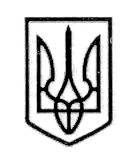                        УКРАЇНА                                                      СТОРОЖИНЕЦЬКА МІСЬКА РАДА                                      ЧЕРНІВЕЦЬКОГО РАЙОНУ                 ЧЕРНІВЕЦЬКОЇ ОБЛАСТІVІІІ позачергова сесія VІIІ скликанняР  І  Ш  Е  Н  Н  Я     № 108 - 8/202112 травня 2021 року                                                                                                     м. СторожинецьПро внесення змін до штатного розпису Слобода-Комарівської гімназії Сторожинецької міської радиЧернівецького району Чернівецької областіКеруючись Законами України «Про місцеве самоврядування в Україні», «Про освіту»,  «Про повну загальну середню освіту», Постановою  КМУ від 15 серпня 2015 року №872 «Про затвердження Порядку організації інклюзивного навчання у загальноосвітніх навчальних закладах», Наказом Міністерства освіти і науки України від 01.02.2018 р. «Про внесення змін до наказу Міністерства освіти і науки України від 06 грудня 2010 року №1205»,  враховуючи звернення директора Слобода-Комарівської гімназії О.Федорюк від 12.03.2021 року №22,міська рада вирішила:З  20.05.2021 р. здійснити зміни до штатного розпису Слобода-Комарівської гімназії Сторожинецької міської ради Чернівецького району Чернівецької області, а саме ввести 1 штатну одиницю посади асистента вчителя інклюзивного навчання.Контроль за виконанням рішення покласти на секретаря міської ради  Дмитра БОЙЧУКА та постійну комісію з питань освіти та науки, культури, фізкультури та спорту (В. БОЖЕСКУЛ).Сторожинецький міський голова                                    Ігор МАТЕЙЧУК